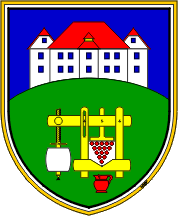 OBČINA ZAVRČNa podlagi 99. člena Zakona o socialnem varstvu (Uradni list RS, št. 3/2007-UPB2, 23/2007 popr., 41/2007 popr., 122/2007 Odl.US: U-I-11/07-45, 61/2010-ZSVarPre, 62/2010-ZUPJS,57/2012) in 21. člena Zakona o lokalni samoupravi (Uradni list RS, št. 94/07-UPB2. 27/08, 76/0/, 100/08, 79/09, 51/10, 40/12), ter 14. člena Statuta Občine Zavrč (Uradno glasilo slovenskih občin, št. 22/11) je Občinski svet Občine Zavrč na ___. redni seji dne _________sprejelPRAVILNIK o enkratni denarni pomoči za novorojence v Občini ZavrččlenTa pravilnik dodeljevanje denarne pomoči za novorojence (v nadaljevanju: denarna pomoč) z območja Občine Zavrč, določa upravičence, prejemnike, višino denarne pomoči, postopek za uveljavljanje ter način dodelitve denarne pomočičlenDenarna pomoč je enkratna denarna pomoč novorojenemu otroku, ki se zagotavlja iz sredstev občinskega proračuna in s katero se staršem novorojenega otroka zagotovijo dodatna sredstva za pokrivanje stroškov, ki nastanejo z rojstvom otroka.členPravico do denarne pomoči lahko uveljavljata starša otroka pod pogojem, da ima otrok in vsaj eden od staršev stalno prebivališče v Občini Zavrč.členDenarna pomoč se izplača enemu od staršev, ki ga upravičenca navedeta v vlogi kot prejemnika denarne pomoči.Pri enostarševskih družinah se denarna pomoč izplača tistemu od staršev, pri katerem otrok živi, če se starša s pisnim sporazumom izrecno ne dogovorita drugače.členVišina denarne pomoči znaša 150,00€ neto za vsakega živorojenega otroka. O spremembi višine denarne pomoči odloča občinski svet Občine Zavrč.členDenarna pomoč se izplača na podlagi izpolnjenega obrazca – vloge upravičenca.Vlogi za dodelitev denarne pomoči je potrebno priložiti:Izpisek iz rojstne matične knjige novorojencev,Potrdilo o stalnem prebivališču za novorojenca in vlagatelja oz. potrdilo o skupnem gospodinjstvu členDenarna pomoč po tem pravilniku ni prenosljiva na drugo pravno ali fizično osebo, niti je ni mogoče nameniti v humanitarne namene.členPrejemnik je dolžan vrniti prejeto denarno pomoč skupaj z zamudnimi obrestmi, če se ugotovi, da jo je prejel na podlagi neresničnih podatkov oz. v nasprotju z določbami tega pravilnika.členTa pravilnik začne veljati naslednji dan po objavi v Uradnem glasilu slovenskih občin, uporablja pa se za vse novorojence, rojene od _________dalje.Številka: 900-00004/2014-010(0__)Zavrč,  dne: 10.06. 2015								     Miran VUK								Župan  Občine  ZavrčOBČINA ZAVRČ, Goričak 6, 2283 Zavrč, tel: 02 761 04 82, fax: 02 761 04 83e-mail: e-mail: obcina.zavrc@siol.net, www.zavrc.siMatična št.:5883377, ID za DDV:47964332